Southminster Presbyterian Church11th Sunday after Pentecost or 23rd Sunday of Covid19 August 16, 20209:30 a.m. Find the link for the service on one of these sites:1) our Facebook page: https://www.facebook.com/SouthminsterGlenEllyn/
2) our web site: https://www.southminsterpc.org/worship-videos
3) our YouTube channel:
https://www.youtube.com/channel/UCPgWICngOvkmR1OXgCG_wiA/videosIf the video feed is interrupted during the service, exit the live video. Wait a minute or two, and then log back in. The video feed should be restored in about1-2 minutes after an interruption and becomes PART 2 of the worship service. 1	Gathering Music: Hymns 837-846 from the Glory to God hymnalYou’re at the right place online if you’re hearing the gathering music. It is on a loop and lasts for 15 minutes. 2	Welcome, Announcements, and Moment for Mission 3	Improvisational Prelude  4	Call to Worship  	  	(Romans 5:5)	Leader:	We live into hope.	Liturgist (for All):	Hope in God does not disappoint us	Leader:	Because God’s love has been poured into our hearts.  	Liturgist (for All):	Love and hope are gifts from God. 5	Hymn 452:  	Open the Eyes of My HeartOpen the eyes of my heart, Lord. Open the eyes of my heart;I want to see you; I want to see you;Open the eyes of my heart, Lord. Open the eyes of my heart;I want to see you; I want to see you;To see you high and lifted up,Shining in the light of your glory.Pour out your power and loveAs we sing “Holy, holy, holy.”Holy, holy, holy. Holy, holy, holy.Holy, holy, holy, I want to see you. 6	Prayer of Confession  (unison)Patient God, we come seeking your mercy and are embraced by your grace through Jesus Christ. Thank you for your abundant love that covers our sin and makes us whole. We pray these prayers in the name of Jesus Christ, who is both savior and lord. Amen.       	(Time of silence for personal prayer and confession)     7	Declaration of the Grace of God/Assurance of Pardon	(Romans 8:34)	Leader:	Hear the good news! Who is in a position to condemn?	Liturgist (for All):	Only Christ, and Christ died for us,	Leader:	Christ rose for us,	Liturgist (for All):	Christ reigns in power for us; Christ prays for us.	Leader:	Friends, believe the good news of the gospel:	Liturgist (for All):	In Jesus Christ we are forgiven!8	Response 582:  	Glory to God, Whose Goodness Shines on Me Glory to God, whose goodness shines on me,And to the Son, whose grace has pardoned me,And to the Spirit, whose love has set me free.As it was in the beginning, is now and ever shall be. Amen.World without end, without end. Amen.World without end, without end. Amen.World without end, without end. Amen.As it was in the beginning, is now and ever shall be. Amen. 9	The Passing of the Peace10	Word with Children 		11	Prayer for Illumination    (unison)	Triune God,
Discern in our hearts
The will you would have us desire,
The love you would shape in our world, and
The grace that will enable us.Amen.12	Scripture Lesson: 	Ephesians 1:15-1913	Sermon:	“Your Prayer of Hope” 14	Saying What We Believe/Affirmation of Faith  (unison)	Isaiah 25:8He will swallow up death forever; and the Lord GOD will wipe away tears from all 
faces, and the reproach of his people he will take away from all the earth, for the LORD 
has spoken.15	Hymn 451: 	Open My Eyes, That I May SeeOpen my eyes, that I may see glimpses of truth thou hast for me.Place in my hands the wonderful key that shall unclasp and set me free.Silently now I wait for thee, ready, my God, thy will to see.Open my eyes; illumine me, Spirit divine!16	Prayers of the People and the Lord’s Prayer	Leader:	Lord, in your mercy,	People:	hear our prayers.The Lord’s Prayer: 
Our Father who art in heaven, hallowed be thy name. Thy kingdom come, thy will be done, 
on earth as it is in heaven. Give us this day our daily bread; and forgive us our debts, as we forgive our debtors; and lead us not into temptation, but deliver us from evil. For thine is the kingdom and the power and the glory, forever. Amen.	Offering of Ourselves and Our Gifts17	Offertory: 	Theme from Schindler’s List 	John Williams18	*Doxology 		Hymnal 606Praise God, from whom all blessings flow;Praise Him all creatures here below;Praise Him above, ye heavenly host;Praise Father, Son, and Holy Ghost. Amen.19	Prayer of Thanksgiving and Dedication          20	Hymn 772:   	Live into Hope Live into hope of captives freed,Of sight regained, the end of greed.The oppressed shall be the first to seeThe year of God’s own jubilee.21	Charge and Benediction   	Leader:	Now go and serve the Lord,	Liturgist (for All):	For we are blessed to be a blessing! Alleluia! Amen!24	Postlude: 	Trumpet/piano duet on Amazing GraceParticipants and Technical CrewRev. Wendy Boden Liturgist: Andrea Davidson       Musicians: Tom Anderson, David KozichTech support: David Kozich, Blair Nelson The flowers today are from the Schmidt family celebrating Kayla’s birthday.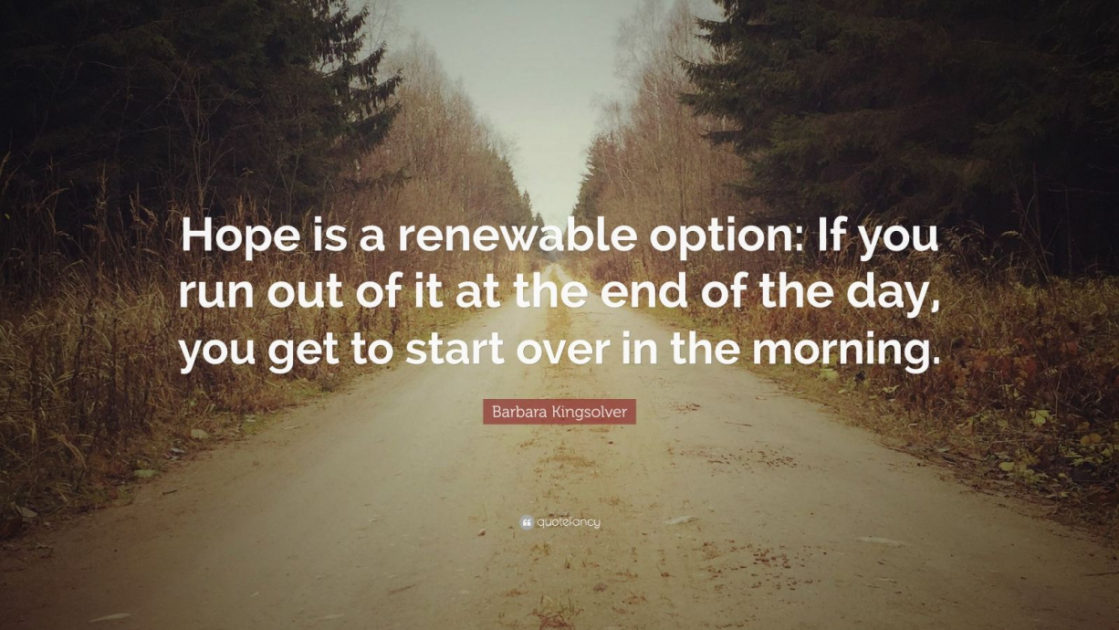 Our Sunday morning Zoom fellowship is scheduled as a recurring meeting through August 23. Join us Sundays at 10:30 a.m.!
Join Zoom Meeting: https://us02web.zoom.us/j/88323219478
Meeting ID: 883 2321 9478
If you’ve never used Zoom before, when you click on the link above you will get instructions for how to download – it’s free. To join the meeting, you will be asked to connect with video and then also with audio. It sounds a bit complicated but it’s really fairly easy. And then you’ll be able to see and hear everyone else who has signed on!
You are invited to join us on Facebook (https://www.facebook.com/SouthminsterGlenEllyn/), where we have a live sharing of “Heart to Heart” Tuesday-Friday at 4:16 p.m. Wendy returns to hosting “Heart to Heart” this week.

We’re also live on Sunday morning for worship at 9:30 a.m. 
Find us at https://www.facebook.com/SouthminsterGlenEllyn/

You can also find links to recordings of the weekday sessions and Sunday services posted on our web site: https://www.southminsterpc.org/worship-videos or by going to our YouTube channel:
https://www.youtube.com/channel/UCPgWICngOvkmR1OXgCG_wiA/videos

Sunday Morning Adult Ed. Bible Study: Our study of James resumes today at 11:00 a.m. via Zoom (right after our Zoom fellowship). If you want to join the class, click on this link: https://us02web.zoom.us/j/83804167534?pwd=eHVNYXF3NVJHN3JKRUFPZXozRjkxZz09
(Meeting ID: 838 0416 7534 / Password: 062773)
Youth: Our Pizza & Games event resumes this evening with the full meal and fun. Blair needs to know that you are coming. Time: 5:00-7:00 p.m. Bring $5.00 for the food. You will need a mask, and we will do as much as possible outdoors and with social distancing, etc., etc., etc.  Notes from Christine Olfelt: 
Our Thursday night (7:00) virtual thematic Bible Study is proving to engender interesting conversation. The study will continue this week – watch for the details to be posted in Wednesday’s eNotes. Psalms to Pray: In my conversations with people since this pandemic shut us all in our homes, I have heard them say they were overwhelmed, especially those who are trying to home-school and work and carry on life’s “normal” activities. My instinct as a Christian educator, for any issue is always to develop some curriculum! Since at this time I hear you, that we DON’T need another time-consuming activity, I compiled some psalms as a mode of valid, powerful crying out to God in times of stress. They are available to you at church in the form of the booklet “Psalms to Pray”. If you have a key, let yourself it and take one from the front entry. If you don’t have a key, please call me 312-914-7712 or email christine@southminsterpc.org and I will connect you with a copy.ChristineElders: a reminder that this month Session is meeting on August 25, not on the usual 3rd Tuesday (August 18). Items you want included in the docket will be due next Friday, August 21.
Presbyterian Readers will meet this Wednesday, August 19, at 7:00 via Zoom. The book for August is Lessons from Lucy: The Simple Joys of an Old, Happy Dog by Dave Barry. 
Topic: Presbyterian Readers Book Club
Time: This is a recurring meeting @ 7:00 p.m. on the third Wednesday of the month. 
Join Zoom Meeting
https://us02web.zoom.us/j/89962926196?pwd=RFNSakp4MzlHZGIzSGI0aEdoSTJydz09
Meeting ID: 899 6292 6196
Passcode: 790593
One tap mobile
+13126266799,,89962926196#,,,,,,0#,,790593# US (Chicago)

Dial by your location
        +1 312 626 6799 US (Chicago)
Meeting ID: 899 6292 6196
Passcode: 790593
Find your local number: https://us02web.zoom.us/u/kdsHMJrUQ


“Gifts Grow,” an opportunity to give to Southminster’s missions and have your contributions matched, has been extended until August 23! If you haven’t already donated – or if you’d like to give more – here’s your chance! Southminster’s supported missions are:
Southminster supported missions include:
Bridge Communities 
Cuba Sister Church
DuPage PADS 
Feed the Homeless-South Africa
GROUP Youth Mission Team 
Metropolitan Family Services (Family Shelter Services)
PRC (People’s Resource Center)
Rebuilding Together Aurora
Walk-In Ministry
World Relief
Please write your check to Southminster Presbyterian Church, write out Gifts Grow on the memo line, AND include a note as to the mission you wish to support.
Watch eNotes on Wednesday for an update on the total amount donated for each mission.


Summer Music!
With just a few weeks left in the summer, Tom reminds you that there’s still time to volunteer to share your musical talents in worship! He will be available at SPC on Thursday afternoons by appointment to record special music with any willing volunteers for our streaming summer services. Please contact him via email (tomanderson101@gmail.com) or text message (651-246-5029) to let him know you'd like to participate and offer your talents for our (remote) summer music ministry, and he’ll make the necessary plans with you. As always, all ages, instruments, voice parts, and talent levels are invited and welcome!


Jubilee Bucks (from Bobbi Frey):  
Today, August 16, is an opportunity to order Jubilee Bucks. This is a way to give "free" money to the church ($1,163.52 to date this year) and give cards as gifts (or give yourself a gift card to purchase groceries, school supplies, etc.) They will delivered to you on the 18th. Email bobbifrey@aol.com by 9:00 this evening with your order. Please include merchant, denomination and number of cards wanted, and a total. Payment can be made when order is received. To view available cards, the form can be found on the church web site. Our next order date is 3 weeks off - Sept. 6 (Labor Day weekend).

Donations for PRC (also from Bobbi Frey): This week was the 21st weekly delivery to PRC. It is incredible how people are still donating food and paper goods to help others during this pandemic. The clients are so appreciative of what they are receiving. Thanks to all who have and are participating! The box is on our porch 24/7 for donations at 2S033 Taylor Road, GE.


Care Notes:   
“In everything by prayer and supplication with thanksgiving let your requests be made known to God.” -Philippians 4:6 
Generally, we share our prayer requests at worship services on blue slips, but since we haven’t been meeting, we’re missing our blue slips! We are still collecting prayer requests! Please leave a message on our answering machine at 630-469-9149. 

Joys and Concerns:  
  - all in our community who have storm damage or lack of electricity following Monday’s storm
  - Pete and Pam Petersen’s first grandchild, Cameron Jane Mendoza. Her parents are the Petersens’ daughter, Nikki, and her husband, Alex.  
  - Julie, a friend of Abby Kralicek, who has Covid 19, and for the whole Anderson family, as there are many in that household who are at high risk
  - Cuba and the parts of our country that have been affected by the hurricane
  - Beirut
  - our country, as we approach elections
  - the family, especially wife Diane, of former longtime member Bob Windish. We recently learned of his death in May in Arizona. Email the church office (admin@southminsterpc.org) if you would like Diane’s address.
  - Linda Meester having cataract surgery on her left eye on August 18
  - prayers for parents, guardians, teachers, students, and all who are trying to navigate school openings
  - Bill and Marie Shepherd
  - Andrew Batt, recovering from a serious bike accident
  - Lynne and Steve Myers, recovering from a serious car accident
  - Walt Briney recovering at home
  - Laura L. (Barb’s niece), having a difficult pregnancy
  - Ruth (Barb’s aunt) recovering from knee replacement surgery
  - Toby, neighbor and friend of Jim and Tricia Smith and Lynn Ferino, resting at home under medical care for cancer
  - those who are having medical procedures
  - Christine’s brother-in-law, Jim, undergoing treatment for pancreatic cancer
  - Scott, who has dementia and cancer  

We continue to pray for our friends and family in the health fields:
Nurses: 
Andie Benson and Nikki Mendoza, both children of Pete and Pam Petersen
Rachel Kralicek: Heather’s daughter
Lindsey Ellinghausen: granddaughter of Ellinghausens
Sara Russell Humes: Lanny’s daughter
Kaitlyn Harper: Niece of the Smiths

Doctors: 
Nathan and Erin Allen (Allens’ son & daughter in law)
Francine Long (a longtime friend of our church community)
Otis Miller and Jon Thomas (Janey Sarther’s brother and brother in law)
Jessica McIntyre (a friend of our church community)
Will Perkinson (member and on call)
Claudia Adja (Affiliate member in Ghana)

Other health workers:
Roland Lankah: Health worker at Cook County Jail
Sammy Dearing: new tech (Birchalls’ granddaughter)
David Zoby: Radiologist (Wendy’s step brother)
Laura P. (neighbor of Barb D.), hospital phlebotomist

Food Pantries: Glen Ellyn Food Pantry, People’s Resource Center, Lakeview Food Pantry, and our members Bobbi Frey & Anna Nelson, who work with them

A Special Request for Prayer
We are all feeling the pressure of restrictions due to Covid19 as well as the challenges that surround “opening up again.” There is also understandable unrest in our nation around issues of race, justice, and disparities of many kinds. Please be on your knees daily lifting up our nation.

Caring for you!
Our Congregational Care Committee is ready to assist in time of need. If you need assistance from the Congregational Care Ministry or Helping Hands during August, you may call Deacon Deb Bohi (home: 630-469-9404 or cell: 630-935-1225). You may call Pastor Wendy Boden on her cell or home phone (if she has shared the numbers with you) or leave a message for her at the church office: 630-469-9149. Email Wendy at wendy@southminsterpc.org. (Please note that she can only read email in the office, and she’s only in her office a short time every day, at least while the church is not open for worship. You may also call your deacon if you need help from the church.

Remember that we love God and neighbor. Our address is 680 South Park Blvd., Glen Ellyn, IL 60137 if you would like to set up an online account with your bank or mail in your pledge. Grace and peace to you!